BIODATA MAHASISWAIDENTITAS DIRI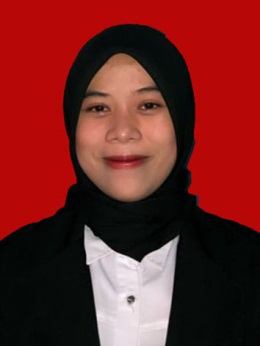 Nama				: Sri Amanda PutriNPM				: 191434108Tempat/T.Lahir		: Sumberjo, 01 Juli  2001JenisKelamin			: PerempuanAgama				: IslamStatus				: Belum MenikahPekerjaan			: MahasiswaAnakKe			: 1 Dari 2 BersaudaraAlamat				: Dusun Sumber Tani No.Telp/Hp			: 083198947634Dosen Pembimbing		: Dra. Nurjannah, M.SiJudul Skripsi	:	Pengembangan Media Pembelajaran Big book Pada Materi Bangun Datar Berbasis Jajanan Pasar Di Kelas IV Sekolah Dasar.Indeks Kumulatif		: 3.63 II.PENDIDIKAN	SD				: SD NEGERI 106828 SUMBERJO	SMP			: SMP NEGERI 2 LUBUK PAKAM 	SMA			: SMA NEGERI 2 LUBUK PAKAM III.ORANG TUA	Nama Ayah			: Ama Siswadi	Pekerjaan			: Petani 	Nama Ibu			: Susilawati Eka Sari 	Pekerjaan			: Ibu Rumah Tangga	Alamat	: Dusun Sumber Tani                Medan, 27 Mei 2024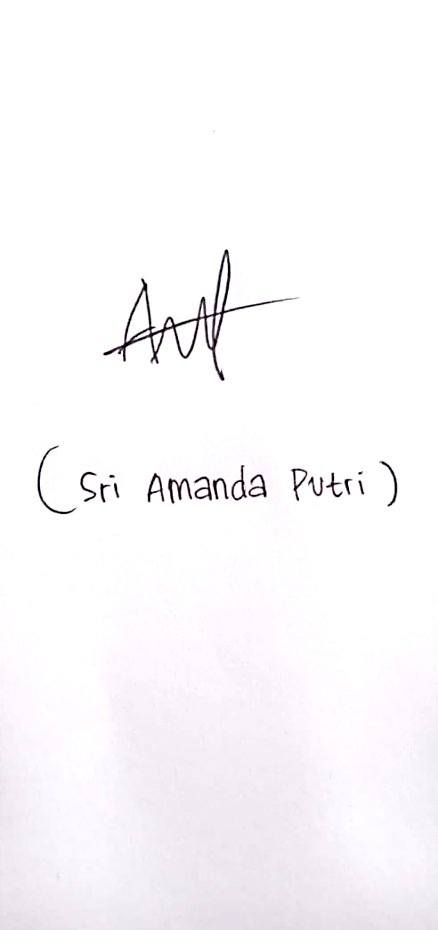 									Sri Amanda Putri